Reglement der Veteranen Jahresschiessen 2024Schiessprogramm Gewehr 50 m und AuszeichnungenReglement der Schweizer Veteranen Einzelmeisterschaft (SVEM), Heimrunde (Junioren/ Veteranen JU+VE)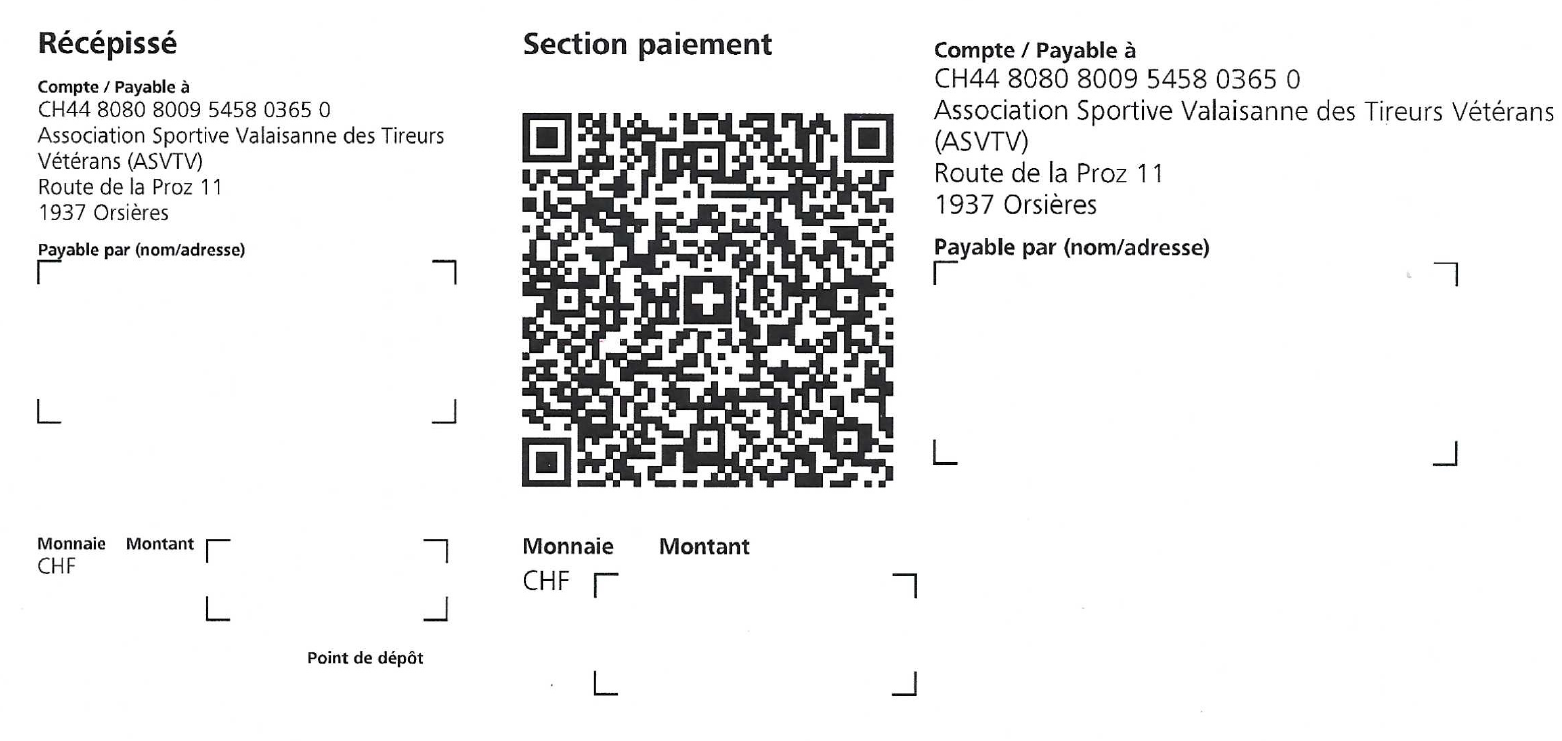 Schiessprogramm Gewehr 300m und AuszeichnungenSchiessprogramm Gewehr 300m und AuszeichnungenSchiessprogramm Gewehr 300m und AuszeichnungenSchiessprogramm Gewehr 300m und AuszeichnungenSchiessprogramm Gewehr 300m und AuszeichnungenSchiessprogramm Gewehr 300m und AuszeichnungenSchiessprogramm Gewehr 300m und AuszeichnungenNötige Punkte für die KK Fr. 10. –Nötige Punkte für die KK Fr. 10. –Nötige Punkte für die KK Fr. 10. –Nötige Punkte für die KK Fr. 10. –Nötige Punkte für die KK Fr. 10. –Nötige Punkte für die KK Fr. 10. –Nötige Punkte für die KK Fr. 10. –Nötige Punkte für die KK Fr. 10. –Nötige Punkte für die KK Fr. 10. –Nötige Punkte für die KK Fr. 10. –Nötige Punkte für die KK Fr. 10. –Stich VETERAN 300m KatKatKatSchüsseSchüsseScheibeScheibeV (60-69 Jahre)V (60-69 Jahre)V (60-69 Jahre)V (60-69 Jahre)V (60-69 Jahre)SV (70-79 Jahre)SV (70-79 Jahre)SV (70-79 Jahre)SV (70-79 Jahre)VH (80+)VH (80+)VH (80+)Freie Waffe - Standardgewehr  A  A  A8 EF8 EFA 10A 10717171717170707070686868Stgw 57/03 O
Stgw 57/03 S  D  D  D8 EF8 EFA 10A 1067
6867
6867
6867
6867
6866
 6766
 6766
 6766
 6764
6564
6564
65Stgw 90 - Karabiner/Langgewehr  E  E  E8 EF8 EFA 10A 10666666666665656565636363Stgw 57/02  E2 E2 E28 EF8 EFA 10A 10636363636362626262606060Stich Einzelkonkurrenz 300mkumuliert mit dem Stich Veteran, KK Fr. 10. --kumuliert mit dem Stich Veteran, KK Fr. 10. --kumuliert mit dem Stich Veteran, KK Fr. 10. --kumuliert mit dem Stich Veteran, KK Fr. 10. --kumuliert mit dem Stich Veteran, KK Fr. 10. --kumuliert mit dem Stich Veteran, KK Fr. 10. --kumuliert mit dem Stich Veteran, KK Fr. 10. --kumuliert mit dem Stich Veteran, KK Fr. 10. --kumuliert mit dem Stich Veteran, KK Fr. 10. --kumuliert mit dem Stich Veteran, KK Fr. 10. --kumuliert mit dem Stich Veteran, KK Fr. 10. --kumuliert mit dem Stich Veteran, KK Fr. 10. --Freie Waffe - Standardgewehr  A  A  A10 EF10 EFA 10A 10898989898988888888868686Stgw 57/03 O
Stgw 57/03 S  D  D  D10 EF10 EFA 10A 1084
8684
8684
8684
8684
8683
8583
8583
8583
8581
8381
8381
83Stgw 90 - Karabiner/Langgewehr  E  E  E10 EF 10 EF A 10A 10828282828281818181797979Stgw 57/02  E2 E2 E210 EF10 EFA 10A 10797979797978787878767676Stich KUNST 300mzählt für die Wettkämpfe „Gruppen“ und „König“zählt für die Wettkämpfe „Gruppen“ und „König“zählt für die Wettkämpfe „Gruppen“ und „König“zählt für die Wettkämpfe „Gruppen“ und „König“zählt für die Wettkämpfe „Gruppen“ und „König“zählt für die Wettkämpfe „Gruppen“ und „König“zählt für die Wettkämpfe „Gruppen“ und „König“zählt für die Wettkämpfe „Gruppen“ und „König“zählt für die Wettkämpfe „Gruppen“ und „König“zählt für die Wettkämpfe „Gruppen“ und „König“zählt für die Wettkämpfe „Gruppen“ und „König“zählt für die Wettkämpfe „Gruppen“ und „König“Freie Waffe - Standardgewehr  A  A  A5 EF5 EFA 100A 100430430430430430425425425425415415415Stgw 57/03 O
Stgw 57/03 S  D  D  D5 EF5 EFA 100A 100410
420410
420410
420410
420410
420405
415405
415405
415405
415395
405395
405395
405Stgw 90 - Karabiner/Langgewehr  E  E  E5 EF5 EFA 100A 100400400400400400395395395395385385385Stgw 57/02 E2 E2 E25 EF5 EFA 100A 100380380380380380375375375375365365365Stich AUSZAHLUNG 300mzählt für den Wettkampf „König“zählt für den Wettkampf „König“zählt für den Wettkampf „König“zählt für den Wettkampf „König“zählt für den Wettkampf „König“zählt für den Wettkampf „König“zählt für den Wettkampf „König“zählt für den Wettkampf „König“zählt für den Wettkampf „König“zählt für den Wettkampf „König“zählt für den Wettkampf „König“zählt für den Wettkampf „König“Auszahlung TabellePunktePunktePunkte606059585757565554545352Freie Waffe - Standardgewehr  A  A6 EF6 EFA 10A 10A 1080.-80.-35.-20.-15.-15.-10.-8.-5.-5.-Stgw 57/03 O und Stgw 57/03 S  D  D6 EF6 EFA 10A 10A 1085.-85.-40.-30.-24.-24.-18.-12.-8.-8.-5.-Stgw 90 - Karabiner/Langgewehr + Stgw 57/02  E  E6 EF6 EFA 10A 10A 1090.-90.-45.-35.-28.-28.-22.-17.-12.-12.-8.-5.-Schiessprogramm Pistole 50m und AuszeichnungenSchiessprogramm Pistole 50m und AuszeichnungenSchiessprogramm Pistole 50m und AuszeichnungenSchiessprogramm Pistole 50m und AuszeichnungenNötige Punkte für die KK Fr. 10. –Nötige Punkte für die KK Fr. 10. –Nötige Punkte für die KK Fr. 10. –Stich VETERAN Pistole 50mKatSchüsseScheibeScheibeV (60-69 Jahre)SV (70-79 Jahre)VH (80+)Rand+Zentralfeuerpistole (RF & ZF) mit AuflageB-A8 EFP 10P 10727170Stich KUNST Pistole 50mzählt für die Wettkämpfe „Gruppen“ und „König“zählt für die Wettkämpfe „Gruppen“ und „König“zählt für die Wettkämpfe „Gruppen“ und „König“Rand+Zentralfeuerpistole (RF & ZF) mit AuflageB-A5 EFP 100P 100425420410Stich EINZELKONKURRENZ Pistole 50m kumuliert mit dem Stich Veteran, KK Fr. 10. --kumuliert mit dem Stich Veteran, KK Fr. 10. --kumuliert mit dem Stich Veteran, KK Fr. 10. --Rand+Zentralfeuerpistole (RF & ZF) mit AuflageB-A10 EFP 10P 10908987Schiessprogramm Pistole 25m und AuszeichnungenSchiessprogramm Pistole 25m und AuszeichnungenSchiessprogramm Pistole 25m und AuszeichnungenSchiessprogramm Pistole 25m und AuszeichnungenNötige Punkte für die KK Fr. 10. –Nötige Punkte für die KK Fr. 10. –Nötige Punkte für die KK Fr. 10. –Stich PRÄZISION Pistole 25mKatSchüsseScheibeScheibeV (60-69 Jahre)SV (70-79 Jahre)VH (80+)Rand+Zentralfeuerpistole (RF & ZF) mit AuflageD-A4*5 Serie
in 5 Min.PP 10PP 10186182178Stich SERIE Pistole 25mzählt für die Wettkämpfe „Gruppen“ und „König“zählt für die Wettkämpfe „Gruppen“ und „König“zählt für die Wettkämpfe „Gruppen“ und „König“Rand+Zentralfeuerpistole (RF & ZF) mit AuflageD-A4*5 Seriein 40 Sek.SF-ISSF 5-10SF-ISSF 5-10190186180Stich EINZELKONKURRENZ Pistole 25m kumuliert mit dem Stich Veteran, KK Fr. 10. --kumuliert mit dem Stich Veteran, KK Fr. 10. --kumuliert mit dem Stich Veteran, KK Fr. 10. --Rand+Zentralfeuerpistole (RF & ZF) mit AuflageD-A2*5 Seriein 40 Sek.SF-ISSF 5-10SF-ISSF 5-10929189StichbezeichnungSchüsseScheibe V (55-69 Jahre)SV (70 Jahre +)Übungskehr  5 EFSSSV 10; EFPrämienstich  6 EFSSSV 10; EF52 oder 102 in 2 Doppeln51 oder 100 in 2 DoppelnKranzstich10 EFSSSV 10; EF84 p. KK Fr.6. --82 p. KK Fr.6. -Kunst  6 EFSSSV 20; EF120 -119 = Fr. 25.-	112 - 110 = Fr. 10.
118 -116 = Fr. 20.-	109 - 107 = Fr. 7.-
115 -113 = Fr. 15.-120 -119 = Fr. 25.-	112 - 110 = Fr. 10.
118 -116 = Fr. 20.-	109 - 107 = Fr. 7.-
115 -113 = Fr. 15.-Gruppe  6 EFSSSV 100; EF530 KK Fr.6. --520 KK Fr. 6. --SchiessprogrammSchiessprogrammDistanzStiche/SerienStiche/SerienScheibeScheibeProbeG300m2 Stiche zu 10 Schüssen/ Einzelfeuer2 Stiche zu 10 Schüssen/ EinzelfeuerA 10A 10FreiP50m2 Stiche zu 10 Schüssen/ Einzelfeuer2 Stiche zu 10 Schüssen/ EinzelfeuerP 10P 10FreiP25m4 Serien zu je 5 Schüssen, jede in 40 Sekunden4 Serien zu je 5 Schüssen, jede in 40 SekundenSF-ISSF 5-10SF-ISSF 5-10FreiG50m2 Stiche zu 10 Schüssen / Einzelfeuer2 Stiche zu 10 Schüssen / EinzelfeuerA 10A 10FreiKategorie, Waffenart, Stellung und AuszeichnungKategorie, Waffenart, Stellung und AuszeichnungKategorie, Waffenart, Stellung und AuszeichnungKategorie, Waffenart, Stellung und AuszeichnungNötige Punkte für die KK Fr. 10.--Nötige Punkte für die KK Fr. 10.--Nötige Punkte für die KK Fr. 10.--DistanzKat.WaffenStellungStellungV (60-69 Ja.)SV (70-79 Ja.)VH (80+)G300mAFreie Waffe - StandardgewehrKniend oder liegend freihändigSV können aufgelegt schiessenKniend oder liegend freihändigSV können aufgelegt schiessen178176172G300mDStgw 57/03 O
Stgw 57/03 SZweibeinstützeZweibeinstütze168
172166
170162
166G300mEKarabiner/LanggewehrLiegend frei, aufgelegt oder ab ZweibeinstützeLiegend frei, aufgelegt oder ab Zweibeinstütze164162158G300mEStgw 90Liegend freihändig ab ZweibeinstützeLiegend freihändig ab Zweibeinstütze164162158G300mEStgw 57/02Liegend freihändig ab ZweibeinstützeLiegend freihändig ab Zweibeinstütze158156152P50mAFreipistole (FP)Einhändig stehend freiEinhändig stehend frei176174170P50mBRandfeuerpistole (RF)Einhändig stehend freiEinhändig stehend frei172170166P50mCOrdonnanzpistole (OP)Ein- od. zweihändig / stehend freiEin- od. zweihändig / stehend frei166164160P25mDRand+Zentralfeuerpistole(RF & ZF)Einhändig stehend freiEinhändig stehend frei180176168P25mEOrdonnanzpistole (OP)Ein- od. zweihändig / stehend freiEin- od. zweihändig / stehend frei172168160V (55-69 Ja.)SV (70 Ja. +) G50mFreie WaffeLiegend frei, Senior-Veteranenliegend aufgelegt gestattetLiegend frei, Senior-Veteranenliegend aufgelegt gestattet180176